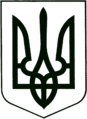 САХНОВЩИНСЬКА СЕЛИЩНА РАДАКРАСНОГРАДСЬКОГО РАЙОНУ ХАРКІВСЬКОЇ ОБЛАСТІВІДДІЛ ОСВІТИ, КУЛЬТУРИ, МОЛОДІ ТА СПОРТУНАКАЗ28.04.2022 			                Сахновщина	            	                     № 47В зв’язку з запровадженням на території України воєнного стану відповідно до Закону України від 24 лютого 2022 року № 2102-IX "Про затвердження Указу Президента України "Про введення воєнного стану в Україні", постанови  Кабінету Міністрів України від 01.04.2022 року №401 «Про спрямування коштів до резервного фонду державного бюджету»,  постанови  Кабінету Міністрів України від 23 березня 2011 р. № 373 «Про встановлення надбавки педагогічним працівникам закладів» та листа Міністерства освіти і науки України №1/4444-22 від 25.04.2022 року «Про оплату праці працівників закладів освіти», в зв’язку з організацією дистанційної форми навчання в закладах дошкільної, загальної середньої та позашкільної освіти, а також в зв’язку з дефіцитом коштів місцевого бюджету   наказую:З 1 травня 2022 року та до кінця навчального 2021/2022 року (до 31 серпня 2022 року включно) всім педагогічним працівникам закладів та установ відділу освіти, культури, молоді та спорту Сахнощинської селищної ради встановити надбавку за престижність праці педагогічних працівників в розмірі 5%;З 1 травня 2022 року та до кінця навчального 2021/2022 року (до 31 серпня 2022 року включно) керівникам закладів середньої освіти припинити нарахування доплати в розмірі 20% посадового окладу (ставки заробітної плати) за організацію навчання осіб з особливими освітніми потребами:директору КЗ "Сахновщинський ліцей №2» Сахновщинської селищної  ради  Красноградського району Харківської області Сергію ПРОКОПЕНКУ;директору КЗ "Багаточернещинський ліцей» Сахновщинської селищної  ради  Красноградського району Харківської області Світлані ПАЛАМАРЕНКО;директору КЗ "Костянтинівський ліцей» Сахновщинської селищної  ради  Красноградського району Харківської області Валентині КОСТОЧЦІ;директору КЗ "Новоолександрівський ліцей» Сахновщинської селищної  ради  Красноградського району Харківської області Анні САВЕЛЬЄВІЙ;директору КЗ "Шевченківський ліцей» Сахновщинської селищної  ради  Красноградського району Харківської області Маргариті КЛЕМЕНКО.З 1 травня 2022 року та до кінця навчального 2021/2022 року (до 31 серпня 2022 року включно) призупинити оплату окремих надбавок та доплат в навчальних закладах за:перевірку зошитів, класне керівництво,завідування кабінетами, майстернями, спортивними заламипроведення позакласної роботи з фізкультури,обслуговування комп’ютерної техніки,доплату в розмірі 20% посадового окладу (ставки заробітної плати) за організацію навчання осіб з особливими освітніми потребами в трьох і більше інклюзивних класах встановлену заступникам директорів.4.     Керівникам закладів дошкільної, середньої, позашкільної освіти, центру професійного розвитку педагогічних працівників, Сахновщинського інклюзивно-ресурсного центру та Сахновщинської дитячої музичної школи видати відповідні накази та подати до централізованої бухгалтерії відділу освіти, культури, молоді та спорту Сахновщинської селищної  ради для формування тарифікаційних списків.5.      Контроль за виконанням даного наказу покласти на головного бухгалтера централізованої бухгалтерії відділу освіти, культури, молоді та спорту Сахновщинської селищної ради Тетяну ГОЛОВКО.Начальник відділу освіти, культури, молоді та спорту                                                 Григорій ПЕРКІНВізи:Головний спеціаліст відділу освіти, культури, молоді та спортуСахновщинської селищної ради	                                   Наталія ПРИХОДЬКОГоловний бухгалтерцентралізованої бухгалтерії відділу освіти, культури, молоді та спортуСахновщинської селищної ради	                                   Тетяна ГОЛОВКОЮрист відділу освіти, культури, молоді та спортуСахновщинської селищної ради	                                   Віта СІДОРОВАПро оплату праці 